РЕШЕНИЕПОМШУÖМ«23» ноября 2023 года			                                               № 3-19/109    пгт. Путеец, г. Печора,     Республика КомиО внесении изменений в решение Совета городского поселения «Путеец» от 27.04.2022 № 3-9/38 «Об утверждении Положения о старостах в муниципальном образовании городского поселения «Путеец»Руководствуясь Федеральным законом от 06.10.2003 № 131-ФЗ «Об общих принципах организации местного самоуправления в Российской Федерации», Законом Республики Коми от 02.11.2018 № 88-РЗ «О регулировании некоторых вопросов, связанных с деятельностью старост сельских населенных пунктов в Республике Коми», Уставом муниципального образования городского поселения «Путеец», Совет городского поселения «Путеец» решил:1. Внести в решение Совета городского поселения «Путеец» от 27.04.2022 № 3-9/38 «Об утверждении Положения о старостах в муниципальном образовании городского поселения «Путеец» (далее – Положение) следующие изменения:1.1. раздел 2 Положения изложить в следующей редакции:«2. Порядок избрания и досрочного прекращения полномочий старосты 1. Староста сельского населенного пункта назначается Советом городского поселения «Путеец» (далее – Совет поселения), в состав которого входит данный сельский населенный пункт, по представлению схода граждан сельского населенного пункта. Староста сельского населенного пункта назначается из числа граждан Российской Федерации, проживающих на территории данного сельского населенного пункта и обладающих активным избирательным правом, либо граждан Российской Федерации, достигших на день представления сходом граждан 18 лет и имеющих в собственности жилое помещение, расположенное на территории данного сельского населенного пункта.2. Старостой не может быть назначено лицо:1) замещающее государственную должность, должность государственной гражданской службы, муниципальную должность, за исключением муниципальной должности депутата представительного органа муниципального образования, осуществляющего свои полномочия на непостоянной основе, или должность муниципальной службы;2) признанное судом недееспособным или ограниченно дееспособным;3) имеющее непогашенную или неснятую судимость.3. Староста сельского населенного пункта не является лицом, замещающим государственную должность, должность государственной гражданской службы, муниципальную должность, за исключением муниципальной должности депутата представительного органа муниципального образования, осуществляющего свои полномочия на непостоянной основе, или должность муниципальной службы, не может состоять в трудовых отношениях и иных непосредственно связанных с ними отношениях с органами местного самоуправления МО ГП «Путеец».4. Полномочия старосты сельского населенного пункта прекращаются досрочно по решению Совета поселения по представлению схода граждан сельского населенного пункта, а также в случаях, установленных частью 1  статьи 4 Закона 02.11.2018 года № 88-РЗ «О регулировании некоторых вопросов, связанных с деятельностью старост сельских населенных пунктов в Республике Коми»:1) по истечении срока его полномочий;2) досрочно по решению Совета поселения по представлению схода граждан сельского населенного пункта, а также в случаях:а) смерти;б) отставки по собственному желанию;в) признания судом недееспособным или ограниченно дееспособным;г) признания судом безвестно отсутствующим или объявления умершим;д) вступления в отношении его в законную силу обвинительного приговора суда;е) выезда за пределы Российской Федерации на постоянное место жительства;ж) прекращения гражданства Российской Федерации либо гражданства иностранного государства - участника международного договора Российской Федерации, в соответствии с которым иностранный гражданин имеет право быть избранным в органы местного самоуправления, наличия гражданства (подданства) иностранного государства либо вида на жительство или иного документа, подтверждающего право на постоянное проживание на территории иностранного государства гражданина Российской Федерации либо иностранного гражданина, имеющего право на основании международного договора Российской Федерации быть избранным в органы местного самоуправления, если иное не предусмотрено международным договором Российской Федерации.5. Решение о назначении старосты или о досрочном прекращении полномочий старосты принимается Советом поселения на ближайшем заседании Совета поселения после проведения схода граждан в соответствии с регламентом Совета поселения.6. При рассмотрении и принятии Советом поселения решения о досрочном прекращении полномочий старосты должны быть обеспечены:1) заблаговременным получением старостой уведомления о дате и месте проведения соответствующего заседания, а также ознакомлением с протоколом схода граждан;2) предоставлением старосте возможности выступить перед Советом поселения, а также дать депутатам объяснения по поводу обстоятельств, выдвигаемых в качестве оснований досрочного прекращения его полномочий.7. Решения Совета поселения о назначении старосты и о досрочном прекращении полномочий старосты размещаются администрацией городского поселения «Путеец» на информационных стендах и на официальном сайте администрации МО ГП «Путеец» в течение двух рабочих дней со дня назначения старосты или досрочного прекращения полномочий старосты.»;1.2. раздел 4 Положения изложить в следующей редакции:«4. Об удостоверении старостыОфициальным документом, подтверждающим полномочия старосты сельского населенного пункта, является удостоверение старосты сельского населенного пункта (далее - удостоверение старосты).Старосте выдается удостоверение, установленного образца, согласно приложению № 2 к настоящему Положению, подтверждающее его статус, которое подписывается и выдается руководителем администрации городского поселения «Путеец».Удостоверение старосты выдается в течение 30 календарных дней со дня избрания старосты сельского населенного пункта.Бланки удостоверений старосты являются документами строгой отчетности, регистрируются в журнале учета и выдачи удостоверений старост.Выдача удостоверений старостам производится под роспись в журнале учета и выдачи удостоверений старост.Удостоверение старосты выдается на срок полномочий старосты.В удостоверении старосты должны быть указаны сведения о сроке действия удостоверения, а в случае продления срока полномочий старосты - сведения о продлении срока действия удостоверения.Замена удостоверения производится в случаях:1) изменения фамилии, имени или отчества владельца;2) установления неточностей или ошибочности произведенных в удостоверении записей;3) непригодности для пользования (порчи);4) утери удостоверения.Замена удостоверения осуществляется на основании заявления старосты о выдаче нового удостоверения. Заявление подается на имя руководителя администрации городского поселения «Путеец». В заявлении указываются причины замены удостоверения.В случае изменения старостой фамилии, имени или отчества к заявлению прилагаются заверенные копии документов, подтверждающих факт изменения фамилии, имени или отчества.В случае порчи удостоверения старосты оно заменяется на новое при условии возврата старого удостоверения.В случае утери удостоверения старостой в заявлении указываются обстоятельства его утраты.Администрация городского поселения «Путеец» в течение 10 календарных дней со дня поступления заявления старосты о замене удостоверения оформляет новое удостоверение старосты.Удостоверение в течение 10 дней подлежит возврату при прекращении полномочий старосты.Староста несет ответственность за сохранность выданного ему удостоверения.».2. Обнародовать настоящее решение путем размещения на официальном сайте муниципального образования городского поселения «Путеец» (https://puteec-r11.gosweb.gosuslugi.ru).3. Настоящее решение вступает в силу со дня его обнародования.Глава городского поселения «Путеец»-председатель Совета поселения	                                 И.И. ЛобовиковаСОВЕТ ГОРОДСКОГО ПОСЕЛЕНИЯ «ПУТЕЕЦ»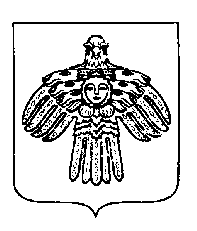 «ПУТЕЕЦ» КАР ОВМÖДЧÖМИНСА СÖВЕТ